ONDOKUZMAYIS ÜNİVERSİTESİ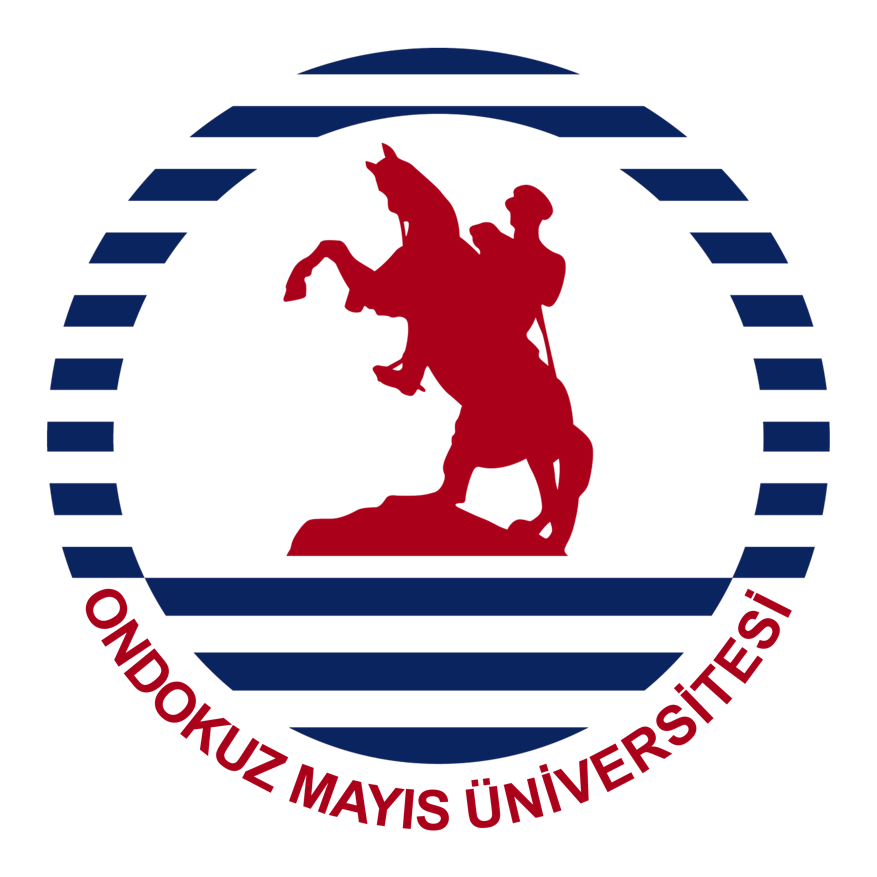 ............MAKAMINAİlgi: ……….. tarihli ve	sayılı inceleme emriniz.İlgide kayıtlı emriniz gereği yürütmekte olduğum incelemeyi,	nedeniyle süresi içinde tamamlamaimkanı olmadığından, (istenen ek süre en fazla 2 ay) ek süre verilmesini arz ederim. (tarih)İncelemecinin Adı SoyadıİmzasıSayfa 1 / 1